Publicado en Barcelona el 11/10/2012 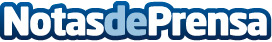 Worldcom PR Group EMEA organizó su segunda reunión de jóvenes profesionales en BudapestMarca personal, responsabilidad social corporativa y buenas prácticas en relaciones públicas fueron los temas principales de la agendaDatos de contacto:LF ChannelNota de prensa publicada en: https://www.notasdeprensa.es/worldcom-pr-group-emea-organizo-su-segunda-reunion-de-jovenes-profesionales-en-budapest Categorias: Marketing http://www.notasdeprensa.es